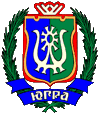 РЕГИОНАЛЬНАЯ СЛУЖБА ПО ТАРИФАМХАНТЫ-МАНСИЙСКОГО АВТОНОМНОГО ОКРУГА-ЮГРЫПРИКАЗ О внесении изменений в приказ Региональной службы по тарифам Ханты-Мансийского автономного округа – Югры от 28 ноября             2015 года № 178-нп «Об установлении тарифов на тепловую энергию (мощность), поставляемую теплоснабжающими организациями потребителям»г. Ханты-Мансийск30 ноября 2017 года						                      № 144-нпВ соответствии с решением Федеральной антимонопольной службы  от 30 октября 2017 года № СП/74976/17 «Решение о частичном удовлетворении требований, указанных в заявлении                                              ЗАО «Нижневартовская ГРЭС» о досудебном рассмотрении спора, связанного с установлением и применением цен (тарифов) в сфере теплоснабжения, с Региональной службой по тарифам Ханты-Мансийского автономного округа – Югры (рег. № 24829/17 от 17.02.2017)», постановлением Губернатора Ханты-Мансийского автономного округа – Югры от 29 мая 2014 года № 65 «О предельных (максимальных) индексах изменения размера вносимой гражданами платы за коммунальные услуги в муниципальных образованиях Ханты-Мансийского автономного округа – Югры на период с 1 июля 2014 года по 2018 год», на основании постановления Правительства Ханты-Мансийского автономного округа – Югры от 14 апреля 2012 года № 137-п «О Региональной службе по тарифам Ханты-Мансийского автономного округа – Югры», протокола правления Региональной службы по тарифам Ханты-Мансийского автономного округа – Югры от 30 ноября 2017 года № 79                                        п р и к а з ы в а ю:1. Внести в приказ Региональной службы по тарифам Ханты-Мансийского автономного округа – Югры от 28 ноября 2015 года                           № 178-нп «Об установлении тарифов на тепловую энергию (мощность), поставляемую теплоснабжающими организациями потребителям» следующие изменения:1.1. В приложении 1:1.1.1. Строку 29 таблицы изложить в следующей редакции:«		»;1.1.2. Cтроку 29.1.2 таблицы изложить в следующей редакции:  «		»;1.1.3. Cтроку 29.1.6 таблицы изложить в следующей редакции:  «		».1.2. В приложении 2:1.2.1. Строку 42 таблицы изложить в следующей редакции:«		».	2.   Настоящий приказ вступает в силу с 15 декабря 2017 года.Руководитель службы	                                                            А.А.Березовский29.Акционерное общество «Нижневартовская ГРЭС»29.1.2.одноставочный, руб./Гкал20171379,341472,8829.1.6.одноставочный, руб./Гкал20171627,621738,0042.Акционерное общество «Нижневартовская ГРЭС» на территории городского поселения Излучинск Нижневартовского района поселок городского типа Излучинск